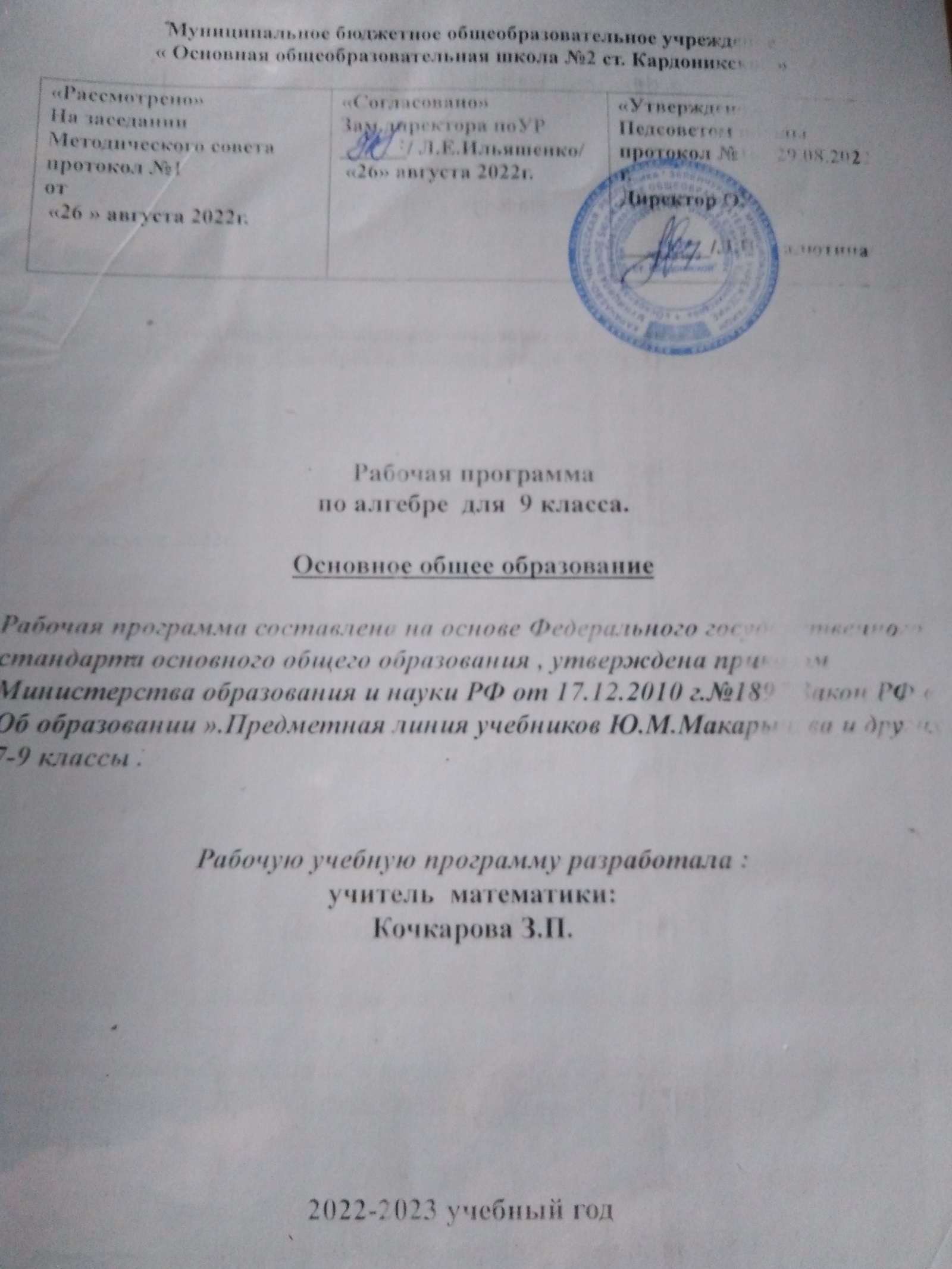 Аннотация к рабочей программе по алгебре 9 классМесто дисциплины в структуре основной образовательной программы.Рабочая программа учебного курса составлена на основе Примерной программы основного общего образования по математике в соответствии с федеральным компонентом государственного стандарта и с учетом рекомендаций авторских программ Ю.Н.Макарычева. Рабочая программа рассчитана на 3 часа алгебры в неделю (102 часа в год) и разработана для учебника Макарычев Ю.Н., Миндюк Н.Г., Нешков К.И., Суворова С.Б., «Алгебра. Учебник для 9 класса общеобразовательных учреждений».Цель изучения алгебрыовладение системой математических знаний и умений, необходимых для применения в практической деятельности, изучения смежных дисциплин, продолжения образования;интеллектуальное развитие, формирование качеств личности, необходимых человеку для полноценной жизни в современном обществе: ясность и точность мысли, критичность мышления, интуиция, логическое мышление, элементы алгоритмической культуры, пространственных представлений, способность к преодолению трудностей;формирование представлений об идеях и методах математики как универсального языка науки и техники, средства моделирования явлений и процессов;воспитание культуры личности, отношения к математике как к части общечеловеческой культуры, понимание значимости математики для научно-технического прогресса;развитие вычислительных и формально-оперативных алгебраических умений до уровня, позволяющего уверенно использовать их при решении задач математики и смежных предметов (физика, химия, основы информатики и вычислительной техники), усвоение аппарата уравнений и неравенств как основного средства математического моделирования прикладных задач, осуществление функциональной подготовки школьников. В ходе изучения курса учащиеся овладевают приёмами вычислений на калькуляторе.Задачи курса:-ввести понятия квадратного трехчлена, корня квадратного трехчлена, изучить формулу разложения квадратного трехчлена на множители;- расширить сведения о свойствах функций, познакомить со свойствами и графиком квадратичной функции и степенной функции;- систематизировать и обобщить сведения о решении целых и дробных рациональных уравнений с одной переменной;- научить решать квадратичные неравенства;- завершается изучение систем уравнений с двумя переменными;- вводится понятие последовательности, изучается арифметическая и геометрическая прогрессии;- ввести элементы комбинаторики и теории вероятностей.Структура дисциплины:1. Квадратичная функция.2. Уравнения и неравенства с одной переменной3. Системы уравнений с двумя переменными4. Арифметическая и геометрическая прогрессии5. Элементы комбинаторики и теории вероятностей6. ПовторениеОсновные образовательные технологии:Информационно-коммуникативные технологииТехнология проблемного обученииТехнология дифференцированного обученияТехнологии личностно - ориентированного образования (игровые технологии, метод проектов и др.)5. Требования к результатам освоения дисциплины Алгебрауметьсоставлять буквенные выражения и формулы по условиям задач; осуществлять в выражениях и формулах числовые подстановки и выполнять соответствующие вычисления, осуществлять подстановку одного выражения в другое; выражать из формул одну переменную через остальные;выполнять основные действия со степенями с целыми показателями, с многочленами и с алгебраическими дробями; выполнять разложение многочленов на множители; выполнять тождественные преобразования рациональных выражений;применять свойства арифметических квадратных корней для вычисления значений и преобразований числовых выражений, содержащих квадратные корни;решать линейные, квадратные уравнения и рациональные уравнения, сводящиеся к ним, системы двух линейных уравнений и несложные нелинейные системы;решать линейные и квадратные неравенства с одной переменной и их системы;решать текстовые задачи алгебраическим методом, интерпретировать полученный результат, проводить отбор решений, исходя из формулировки задачи;изображать числа точками на координатной прямой;определять координаты точки плоскости, строить точки с заданными координатами; изображать множество решений линейного неравенства;распознавать арифметические и геометрические прогрессии; решать задачи с применением формулы общего члена и суммы нескольких первых членов;находить значения функции, заданной формулой, таблицей, графиком по ее аргументу; находить значение аргумента по значению функции, заданной графиком или таблицей;определять свойства функции по ее графику; применять графические представления при решении уравнений, систем, неравенств;описывать свойства изученных функций (у=кх, где к0, у=кх+b, у=х2, у=х3, у =, у=), строить их графики;использовать приобретенные знания и умения в практической деятельности и повседневной жизни для:выполнения расчетов по формулам, составления формул, выражающих зависимости между реальными величинами; нахождения нужной формулы в справочных материалах;моделирования практических ситуаций и исследовании построенных моделей с использованием аппарата алгебры;описания зависимостей между физическими величинами соответствующими формулами при исследовании несложных практических ситуаций;интерпретации графиков реальных зависимостей между величинами.Элементы логики, комбинаторики,
статистики и теории вероятностейуметьпроводить несложные доказательства, получать простейшие следствия из известных или ранее полученных утверждений, оценивать логическую правильность рассуждений, использовать примеры для иллюстрации и контрпримеры для опровержения утверждений;извлекать информацию, представленную в таблицах, на диаграммах, графиках; составлять таблицы, строить диаграммы и графики;решать комбинаторные задачи путем систематического перебора возможных вариантов, вычислять средние значения результатов измерений;находить частоту события, используя собственные наблюдения и готовые статистические данные;использовать приобретенные знания и умения в практической деятельности и повседневной жизни для:выстраивания аргументации при доказательстве (в форме монолога и диалога);распознавания логически некорректных рассуждений;записи математических утверждений, доказательств;анализа реальных числовых данных, представленных в виде диаграмм, графиков, таблиц;решения практических задач в повседневной и профессиональной деятельности с использованием действий с числами, процентов, длин, площадей, объемов, времени, скорости;решения учебных и практических задач, требующих систематического перебора вариантов;понимания статистических утверждений.6. Общая трудоемкость дисциплиныСогласно федеральному базисному учебному плану для образовательных учреждений Российской Федерации на изучение алгебры в 9 классе отводится 3 часа в неделю, всего 102 часа.Формы контроляПромежуточная аттестация:  полугодие, экзамен в формате ОГЭ – 9 класс. Контрольные работы, тестирование.Пояснительная  запискаРабочая программа составлена на основании следующих нормативных документов:1. Федеральный Закон от 29.12.2012 №273-ФЗ «Об образовании в Российской Федерации»;2. Федеральный государственный образовательный стандарт основного общего образования, утвержденный приказом министерства образования и науки Российской Федерации от 17.12.2010 №1897 (далее ФГОС основного общего образования);3. Порядок организации и осуществления образовательной деятельности о основным общеобразовательным программам – образовательным программам начального общего основного общего и среднего общего образования, утвержденный приказом Министерства образования и науки Российской Федерации от 30. 08. 2013 № 1015;4. Приказ Министерства образования и науки Российской Федерации от 31.03.2014 № 253 «Об утверждении федеральный перечней учебников, рекомендованных (допущенных) к использованию в образовательном процессе в образовательный учреждениях, реализующих образовательные программы общего образования,  имеющих государственную аккредитацию»;5. Санитарно- эпидемиологические правила и нормативы СанПин 2.4.2.2821-10 «Сантиарно – эпидемиологические требования к условиям и организации обучения в общеобразовательных учреждениях» (Постановление Главного государственного врача Российской Федерации от 29.09.2010 № 189).Место предмета в базисном учебном планеСогласно Федеральному базисному учебному плану для образовательных учреждений Российской Федерации для изучения алгебры в 9 классе отводится 102 часа из расчета 3 часа в неделю.          Тематическое планирование приведено по I варианту: 3 часа в неделю, всего 102 часа.         Для более широкого знакомства с математикой введен курс «Элементы статистики и теории вероятностей» в количестве 14 часов. На этом этапе продолжается решение задач путем перебора возможных вариантов, изучается статистический подход к понятию вероятности. Дается классическое определение вероятности, формируются умения вычислять вероятности с помощью формул комбинаторики. Особое внимание уделяется правилу сложения вероятностей.         Данное планирование определяет достаточный объем учебного времени для повышения математических знаний учащихся в среднем звене школы, улучшения усвоения других учебных предметов.         Промежуточная аттестация проводится в форме тестов, самостоятельных, проверочных работ и математических диктантов (по 10 - 15 минут) в конце логически законченных блоков учебного материала. Итоговая аттестация предусмотрена в виде административной контрольной работы. Уровень обучения – базовый.Программа соответствует учебнику «Алгебра. 9 класс» / Ю.Н. Макарычев, Н.Г. Миндюк и др.; под ред. С.А. Теляковского. М.: Просвещение, 2015..Общая характеристика учебного предметаПри изучении курса алгебры  продолжаются и получают развитие содержательные линии: «Функции», «Уравнения и неравенства», «Арифметическая и геометрическая прогрессии», «Элементы комбинаторики, теории вероятностей».Изучение алгебры направлено на достижение следующих целей:формирование представлений о математике как универсальном языке науки, средстве моделирования явлений и процессов, об идеях и методах математики; развитие логического мышления, пространственного воображения, алгоритмической культуры, критичности мышления на уровне, необходимом для обучения в высшей школе по соответствующей специальности, в будущей профессиональной деятельности;овладение математическими знаниями и умениями, необходимыми в повседневной жизни, для изучения школьных естественнонаучных дисциплин на базовом уровне, для получения образования в областях, не требующих углубленной математической подготовки;воспитание средствами математики культуры личности: отношения к математике как части общечеловеческой культуры: знакомство с историей развития математики, эволюцией математических идей, понимания значимости математики для общественного прогресса.Методы работы с детьми с ОВЗ.Методы позволяют повысить познавательную активность на уроках, способствуют повышению качества знаний по предмету. Эффективные приемы; дети с ОВЗ; проблемная ситуация; алгоритмы; уровневая дифференциация; тесты; коррекция.Успех социальной адаптации и интеграции детей с ограниченными возможностями здоровья напрямую зависит от глубины и качества знаний, умений и навыков, получаемых ими в школе. Чем выше уровень сформированных знаний, в том числе и математических, тем легче ребенку приспособиться к условиям современного общества, найти в нем свою «нишу», почувствовать собственную значимость.Для формирования устойчивого интереса к предмету использую следующие способы активизации познавательной деятельности: индивидуальные, коллективные, уроки с групповыми формами работы, фронтальные, создание проблемной ситуации, программированные задания, привлечение учащихся к оценочной деятельности, использование ИКТ. Применяю дидактические средства: тестовые задания, кроссворды, стихи, загадки.С целью оптимальной занятости на уроке в системе использую индивидуальные формы занятий. Каждый ученик получает свое задание, которое он выполняет независимо от других. Чаще всего это дифференцированные карточки – задания. Эти занятия важны для учащихся, неуверенных в своих силах. Методы работы с одаренными детьми.Проблемы работы с одаренными учащимися - одна из современных задач модернизации образования, но она всегда присутствовала и решалась в той или иной степени на всех этапах развития любой системы образования посредством дифференцированного и индивидуального подхода в обучении . Я считаю, что долг и дар учителя заключается в том. чтобы создать условия , в которых ученик мог бы проявить себя и показать путь для самореализации. Мои учебные предметы – информатика и математика обладают огромным потенциалом для всестороннего развития личности, а значит и для выявления одаренных детей , так как здесь как нигде ещё , реализуются межпредметные связи.Школа реализует программу работы с одаренными детьми, и каждый педагог нашей школы использует те или иные методы и приемы работы с одаренными детьми.Самый верный способ помочь ребенку раскрыть себя – научить учиться. В этом помогает самостоятельный поиск. Именно этот прием в работе с одаренными детьми я использую на уроках математики.  Ведь талантливому ребенку не нужно до конца все «разжевывать». Иногда  при объяснении нового материала, рассказав суть, и не  вникая в подробности, предлагаю дальше некоторым ребятам из класса продолжить работу самостоятельно, отыскав свой путь решения задачи.  Главное, чтобы на этом этапе у детей были сформированы  умения самостоятельно добывать знания из различных источников, анализировать факты, делать выводы и обобщения, аргументировать свой ответ.При выполнении контрольных и самостоятельных работ, для одаренных детей стараюсь делать отдельный вариант с более сложными заданиями или с заданиями на смекалку.В среднем звене одаренного ребенка можно попросить выполнить частично роль учителя,  то есть, после выполнения обязательных заданий, проверить эти же задания у отстающих учеников, постараться разъяснить им непонятные моменты.
Еще я использую творческие работы. Творческие работы школьников могут быть представлены в следующих формах: информационно – реферативные, проблемно – реферативные, экспериментальные, описательные, исследовательские. Чаще всего это применимо либо к биографии или вкладу великих математиков, либо в выведении новых формул или к геометрическим гипотезам и теоремам.И так как математика является обязательным предметом итоговой аттестации, то на уроках часто даю задания из ГИА и ЕГЭ, которые уже подразделяются на базовые и углубленные.
Виды универсальных учебных действий (по материалам ФГОС НОО)Личностные УУД обеспечивают ценностно-смысловую ориентацию учащихся (умение соотносить поступки и события с принятыми этическими принципами, знание моральных норм и умение выделить нравственный аспект поведения), а также ориентацию в социальных ролях и межличностных отношениях. Применительно к учебной деятельности следует выделить три вида действий:самоопределение - личностное, профессиональное, жизненное самоопределение;смыслообразование - установление учащимися связи между целью учебной деятельности и ее мотивом, другими словами, между результатом учения и тем, что побуждает деятельность, ради чего она осуществляется. Учащийся должен задаваться вопросом о том, «какое значение, смысл имеет для меня учение», и уметь находить ответ на него;нравственно-этическая ориентация - действие нравственно – этического оценивания усваиваемого содержания, обеспечивающее личностный моральный выбор на основе социальных и личностных ценностей.Регулятивные УУД обеспечивают организацию учащимся своей учебной деятельности. К ним относятся следующие:целеполагание - как постановка учебной задачи на основе соотнесения того, что уже известно и усвоено учащимся, и того, что еще неизвестно;планирование - определение последовательности промежуточных целей с учетом конечного результата; составление плана и последовательности действий;прогнозирование – предвосхищение результата и уровня усвоения; его временных характеристик;контроль в форме сличения способа действия и его результата с заданным эталоном с целью обнаружения отклонений от него;коррекция – внесение необходимых дополнений и корректив в план и способ действия в случае расхождения ожидаемого результата действия и его реального продукта;оценка – выделение и осознание учащимся того, что уже усвоено и что еще подлежит усвоению, оценивание качества и уровня усвоения;саморегуляция как способность к мобилизации сил и энергии; способность к волевому усилию – выбору в ситуации мотивационного конфликта и к преодолению препятствий.Познавательные УУД включают общеучебные, логические действия, а также действия постановки и решения проблем.Общеучебные универсальные действия:самостоятельное выделение и формулирование познавательной цели;поиск и выделение необходимой информации; применение методов информационного поиска, в том числе с помощью компьютерных средств;структурирование знаний;осознанное и произвольное построение речевого высказывания в устной и письменной форме;выбор наиболее эффективных способов решения задач в зависимости от конкретных условий;рефлексия способов и условий действия, контроль и оценка процесса и результатов деятельности;смысловое чтение; понимание и адекватная оценка языка средств массовой информации;постановка и формулирование проблемы, самостоятельное создание алгоритмов деятельности при решении проблем творческого и поискового характера.Особую группу общеучебных универсальных действий составляют знаково-символические действия:моделирование;преобразование модели с целью выявления общих законов, определяющих данную предметную область.Логические универсальные действия:анализ;синтез;сравнение, классификация объектов по выделенным признакам;подведение под понятие, выведение следствий;установление причинно-следственных связей;построение логической цепи рассуждений;доказательство;выдвижение гипотез и их обоснование.Постановка и решение проблемы:формулирование проблемы;самостоятельное создание способов решения проблем творческого и поискового характера.Коммуникативные УУД обеспечивают социальную компетентность и учет позиции других людей, партнера по общению или деятельности, умение слушать и вступать в диалог; участвовать в коллективном обсуждении проблем; интегрироваться в группу сверстников и строить продуктивное взаимодействие и сотрудничество со сверстниками и взрослыми. Видами коммуникативных действий являются:планирование учебного сотрудничества с учителем и сверстниками – определение целей, функций участников, способов взаимодействия;постановка вопросов – инициативное сотрудничество в поиске и сборе информации;разрешение конфликтов – выявление, идентификация проблемы, поиск и оценка альтернативных способов разрешение конфликта, принятие решения и его реализация;управление поведением партнера – контроль, коррекция, оценка действий партнера;умение с достаточной полнотой и точностью выражать свои мысли в соответствии с задачами и условиями коммуникации, владение монологической и диалогической формами речи в соответствии с грамматическими и синтаксическими нормами родного языка.Развитие системы УУД в составе личностных, регулятивных, познавательных и коммуникативных действий, определяющих становление психологических способностей личности, осуществляется в рамках нормативно - возрастного развития личностной и познавательной сфер ребенка. Процесс обучения задает содержание и характеристики учебной деятельности ребенка и тем самым определяет зону ближайшего развития указанных УУД – уровень их сформированности, соответствующей нормативной стадии развития и релевантный «высокой норме» развития, и свойства.Критериями оценки сформированности УУД у учащихся выступают:соответствие возрастно-психологическим нормативным требованиям;соответствие свойств УУД заранее заданным требованиям.Условия, обеспечивающие развитие УУДФормирование УУД в образовательном процессе определяется тремя следующими взаимодополняющими положениями:Формирование УУД как цель образовательного процесса определяет его содержание и организацию.Формирование УУД происходит в контексте усвоения разных предметных дисциплин.УУД, их свойства и качества определяют эффективность образовательного процесса, в частности усвоение знаний и умений, формирование образа мира и основных видов компетентности учащегося, в том числе социальной и личностной.Система оценивания.1. Оценка устных ответов учащихся.Оценка 5 ставится в том случае, если учащийся показывает верное понимание физической сущности рассматриваемых явлений и закономерностей, законов и теорий, дает точное определение и истолкование основных понятий и законов, теорий, а также правильное определение физических величин, их единиц и способов измерения; правильно выполняет чертежи, схемы и графики; строит ответ по собственному плану, сопровождает рассказ новыми примерами, умеет применять знания в новой ситуации при выполнении практических заданий; может устанавливать связь между изучаемым и ранее изученным материалом по курсу физики, а также с материалом усвоенным при изучении других предметов.Оценка 4 ставится в том случае, если ответ ученика удовлетворяет основным требованиям к ответу на оценку 5, но без использования собственного плана, новых примеров, без применения знаний в новой ситуации, без использования связей с ранее изученным материалом, усвоенным при изучении других предметов; если учащийся допустил одну ошибку или не более двух недочетов и может исправить их самостоятельно или с небольшой помощью учителя.Оценка 3 ставится в том случае, если учащийся правильно понимает физическую сущность рассматриваемых явлений и закономерностей, но в ответе имеются отдельные пробелы в усвоении вопросов курса физики; не препятствует дальнейшему усвоению программного материала, умеет применять полученные знания при решении простых задач с использованием готовых формул, но затрудняется при решении задач, требующих преобразования некоторых формул; допустил не более одной грубой и одной негрубой ошибки, не более двух-трех негрубых недочетов.Оценка 2   ставится в том случае, если учащийся не овладел основными знаниями в соответствии с требованиями и допустил больше ошибок и недочетов, чем необходимо для оценки 3.Оценка 1 ставится в том случае, если ученик не может ответить ни на один из поставленных вопросов.2. Оценка письменных контрольных работ.Оценка 5 ставится за работу, выполненную полностью без ошибок и недочетов.  Оценка 4 ставится за работу, выполненную полностью, но при наличии не более одной ошибки и одного недочета, не более трех недочетов.Оценка 3 ставится за работу, выполненную на 2/3 всей работы правильно или при допущении не более одной грубой ошибки, не более трех негрубых ошибок, одной негрубой ошибки и трех недочетов, при наличии четырех-пяти недочетов.Оценка 2 ставится за работу, в которой число ошибок и недочетов превысило норму для оценки 3 или правильно выполнено менее 2/3 работы.Оценка 1 ставится за работу, невыполненную совсем или выполненную с грубыми ошибками в заданиях.В рамках указанных содержательных линий решаются следующие задачи:систематизация сведений о числах; изучение новых видов числовых выражений и формул; совершенствование практических навыков и вычислительной культуры, расширение и совершенствование алгебраического аппарата, сформированного в основной школе, и его применение к решению математических и нематематических задач; расширение и систематизация общих сведений о функциях, пополнение класса изучаемых функций, иллюстрация широты применения функций для описания и изучения реальных зависимостей;изучение свойств пространственных тел, формирование умения применять полученные знания для решения практических задач;развитие представлений о вероятностно-статистических закономерностях в окружающем мире, совершенствование интеллектуальных и речевых умений путем обогащения математического языка, развития логического мышления;Общеучебные умения, навыки и способы деятельностиВ ходе освоения содержания математического образования обучающиеся овладевают разнообразными способами деятельности, приобретают и совершенствуют опыт:построения и исследования математических моделей для описания и решения прикладных задач, задач из смежных дисциплин; выполнения и самостоятельного составления алгоритмических предписаний и инструкций на математическом материале; выполнения расчетов практического характера; использования математических формул и самостоятельного составления формул на основе обобщения частных случаев и эксперимента;самостоятельной работы с источниками информации, обобщения и систематизации полученной информации, интегрирования ее в личный опыт;проведения доказательных рассуждений, логического обоснования выводов, различения доказанных и недоказанных утверждений, аргументированных и эмоционально убедительных суждений;самостоятельной и коллективной деятельности, включения своих результатов в результаты работы группы, соотнесение своего мнения с мнением других участников учебного коллектива и мнением авторитетных источников.                                            Формы организации учебного процесса:Индивидуальная работаГрупповая работа Индивидуально-групповая работаКоллективная работа Фронтальный опрос Классная и внеклассная работа Формы контроля:Самостоятельные работы Контрольные работыИндивидуальные ответыБеседыТестированиеСамоконтрольВзаимоконтроль Работа по карточкеНаблюдениеЗачётОсобенности учебно-воспитательного процесса:Дифференцированный подходРегиональная направленностьПрактическая направленностьЗдоровьесбережение.Формы и методы, технологии обучения:Словесный (беседа, лекции, рефераты).Наглядный (лабораторные работы).Практический (решение задач).диагностическое исследование учащихся;организационно-деятельностный этап;контроль, самоконтроль;этап оценки своих знаний и умений, переходящий в самооценку;этап подготовки к участию в олимпиадах и успешной сдаче ГИА.Результаты обученияРезультаты обучения представлены в требованиях к уровню подготовки и задают систему итоговых результатов обучения, которых должны достигать все обучающиеся, оканчивающие основную школу, и достижение которых является обязательным условием положительной аттестации ученика за курс основной школы. Эти требования структурированы по трем компонентам: «знать/понимать», «уметь», «использовать приобретенные знания и умения в практической деятельности и повседневной жизни». При этом последние две компоненты представлены отдельно по каждому из разделов, содержания. Очерченные стандартом рамки содержания и требований ориентированы на развитие обучающихся и не должны препятствовать достижению более высоких уровней. Содержание программы1.Квадратичная функция – 23 ч.   Функция. Возрастание и убывание функции. Квадратный трехчлен. Разложение квадратного трехчлена на множители. Решение задач путем выделения квадрата двучлена из квадратного трехчлена. Квадратичная функция ее свойства и график. Простейшие преобразования графиков функций. Степенная функция. Корень n-ой степени. Дробно-линейная функция, график. Степень с рациональным показателем. Цель: выработать умение строить график квадратичной функции и исследовать свойства графика; график степенной функции. Познакомить с построением графика дробно-линейной функции; преобразованием выражений содержащих степень с рациональным показателем. 2. Уравнения и неравенства с одной переменной – 15 ч. Целое уравнение и его корни. Дробные рациональные уравнения. Решение неравенств  второй степени с одной переменной. Решение неравенств методом интервалов.Цель: выработать умение решать дробные рациональные уравнения. Решать неравенства второй степени с одной переменной. Решать неравенства методом интервалов. Познакомить с некоторыми приёмами решения целых уравнений.3. Уравнения и неравенства с двумя переменными – 18 ч.Уравнение с двумя переменными и его график. Графический способ решения систем уравнений. Решение систем уравнений второй степени. Решение задач с помощью систем уравнений второй степени. Неравенства с двумя переменными. Системы неравенств с двумя переменными.Цель: выработать умение решать простейшие системы, содержащие уравнения второй степени с двумя переменными, и решать текстовые задачи с помощью составления таких систем. Познакомить с некоторыми приёмами решения систем уравнений.4. Прогрессии – 16 ч.Арифметическая и геометрическая прогрессии. Формулы п-го члена и суммы п первых членов прогрессии.Цель: дать понятия об арифметической и геометрической прогрессиях как числовых последовательностях особого вида.5. Элементы комбинаторики и теории вероятностей – 14 ч. Элементы комбинаторики. Начальные сведения из теории вероятностей.Цель: выработать навыки  в решении простейших комбинаторных задач методом перебора, а также с использованием известных формул; вычислять в простейших случаях вероятности событий на основе подсчета числа исходов.6.Повторение 16 ч.Учебно-тематический планТребования к уровню подготовки обучающихсяВ результате изучения алгебры ученик должензнать/пониматьзначение математической науки для решения задач, возникающих в теории и практике; широту и в то же время ограниченность применения математических методов к анализу и исследованию процессов и явлений в природе и обществе;значение практики и вопросов, возникающих в самой математике для формирования и развития математической науки; историю развития понятия числа; универсальный характер законов логики математических рассуждений, их применимость во всех областях человеческой деятельности;вероятностный характер различных процессов окружающего мира.Уметьвыполнять арифметические действия, сочетая устные и письменные приемы, применение вычислительных устройств; находить значения корня натуральной степени, степени с рациональным показателем, используя при необходимости вычислительные устройства; пользоваться оценкой и прикидкой при практических расчетах;проводить по известным формулам и правилам преобразования буквенных выражений, включающих степени;вычислять значения числовых и буквенных выражений, осуществляя необходимые подстановки и преобразования;использовать приобретенные знания и умения в практической деятельности и повседневной жизни для практических расчетов по формулам, включая формулы, содержащие степени, используя при необходимости справочные материалы и простейшие вычислительные устройства.Функции и графикиуметьопределять значение функции по значению аргумента при различных способах задания функции; строить графики изученных функций;описывать по графику и в простейших случаях по формуле поведение и свойства функций, находить по графику функции наибольшие и наименьшие значения;решать уравнения, простейшие системы уравнений, используя свойства функций и их графиков;использовать приобретенные знания и умения в практической деятельности и повседневной жизни для описания с помощью функций различных зависимостей, представления их графически, интерпретации графиков.Использовать приобретенные знания и умения в практической деятельности и повседневной жизни для решения прикладных задач, в том числе социально-экономических и физических, на наибольшие и наименьшие значения, на нахождение скорости и ускорения.Уравнения и неравенствауметьрешать рациональные уравнения и неравенства, составлять уравнения и неравенства по условию задачи;использовать для приближенного решения уравнений и неравенств графический метод;изображать на координатной плоскости множества решений простейших уравнений и их систем.Использовать приобретенные знания и умения в практической деятельности и повседневной жизни для построения и исследования простейших математических моделей.Элементы комбинаторики, статистики и теории вероятностейуметьрешать простейшие комбинаторные задачи методом перебора, а также с использованием известных формул;вычислять в простейших случаях вероятности событий на основе подсчета числа исходов.Использовать приобретенные знания и умения в практической деятельности и повседневной жизни для анализа реальных числовых данных, представленных в виде диаграмм, графиков; анализа информации статистического характера.                                  Средства контроля Входная контрольная работа № 1Контрольная работа № 2 «Квадратичная функция»Контрольная работа № 3 «Уравнения и неравенства с одной переменной»Контрольная работа № 4 «Уравнения и неравенства с двумя переменными»Контрольная работа № 5 «Арифметическая прогрессия»Контрольная работа № 6 «Геометрическая прогрессия»Итоговая контрольная работаУчебно-методическая литератураМетодические пособияКузнецова Л.В. и др. Государственная итоговая аттестация. Алгебра. Сборник заданий для подготовки к государственной итоговой аттестации в 9 классе.       Макарычев Ю. Н., Миндюк Н. Г., Нешков К. И., Суворова С. Б.; под ред. С. А. Теляковского/ Алгебра. 9 класс: Учеб. для общеобразоват.учреждений.  – М.: Просвещение, 2010.      Макарычев Ю. Н. и др./ Алгебра. 9 кл. Часть I,II: Поурочные планы по учебнику «Алгебра. 9 класс»  - М.: Просвещение, 2004.Календарно-тематическое планирование Алгебра  9 класс, (3 часа в неделю, всего 102 часа)№Тема разделаКол-во часовКонтрольные работы1Квадратичная функция2322Уравнения и неравенства с одной переменной1513Уравнения и неравенства с двумя переменными1814Прогрессии 1625Элементы комбинаторики и теории вероятностей146Повторение 161Всего1027№урокаДатаДатаТема урокаКол-во часов Дидактические единицы образовательного процессаДидактические единицы образовательного процесса№урокаДатаДатаТема урокаКол-во часов знатьуметь№урокаПо плануФактическиТема урокаКол-во часов знатьуметь1–2Функция. Область определения и область значений функции2-определение функции;- определение области значения функции;- находить область значения и область определения функции;3–4Свойства функции2-понятие возрастающей и убывающей функции;- промежутки монотонности, нули функции, промежутки знака постоянства;5–6Квадратный трехчлен и его корни 2- определение квадратного трехчлена, корня квадратного трехчлена, - находить корни квадратного трехчлена и раскладывать на множители; 7–8Разложение квадратного трехчлена на множители 2- теорему о разложении квадратного трехчлена на множители, -раскладывать квадратный трехчлен на множители;- применять разложение на множители к сокращению дробей9Обобщающий урок по теме «Квадратный трехчлен»1-определение функции;- определение квадратного трехчлена,- теорему о разложении квадратного трехчлена на множители,- находить область значения и область определения функции;- промежутки монотонности, нули функции, промежутки знака постоянства;-раскладывать квадратный трехчлен на множители;10Входная контрольная работа 1Уметь применять изученную теорию при разложении на множители Уметь применять изученную теорию при разложении на множители 11–12Функция у = aх2, ее график и свойства, 2- определение квадратичной функции и ее св-ва, - строить график функции у=ах2, читать его13–14Графики функций у = aх2 + n и у = а(х – m)2 2- особенности графиков функций у=ах2+п, у=а(х-m)2, - строить графики функций у=ах2+п, у=а(х-m)215–16Построение графика квадратичной функции, 2- алгоритм построения графика квадратичной функции,- строить график квадратичной функции;- находить координаты вершины параболы, читать график и описывать св-ва функции17–18Функция у = хn, 2- понятие степенной функции с натуральным показателем, свойства функции у=хп при четном n или при нечетном n; могут знать вывод свойств; - схематически строить график функции у=хⁿ, по значению одной переменной находить значение другой, пользуясь графиком, по уравнению функции определять, в каких четвертях расположен график данной функции19–20Корень п-й степени, 2- определение корня п-й степени, арифметического корня п-й степени, основное свойство (n√a)²=a, где ⁿ√a≥0; -свойства арифметического корня п-й степени, - производить вычисления выражений, содержащих корни п-й степени и решать уравнения вида хⁿ=a;- применять свойства арифметического корня п-й степени при выполнении упражнений как слева направо, так и справа налево21Обобщающий урок по теме «Квадратичная функция»1- определение квадратичной функции и ее св-ва,- строить график квадратичной функции;22Контрольная работа №2 «Квадратичная функция»1Уметь применять изученную теорию при построении графиков изученных функцийУметь применять изученную теорию при построении графиков изученных функций23Резерв. Повторение по теме «Квадратичная функция» 124–28Целое уравнение и его корни, 5- какие уравнения называются целыми, понятие степени уравнения; - понятие биквадратных уравнений,- решать уравнения линейные, квадратные, решать уравнения высших степеней графически, определять степень уравнения;- решать биквадратные уравнения, уравнения третьей степени29-31Дробные рациональные уравнения, 3- какие уравнения называются дробными рациональными,- решать дробные рациональные уравнения32–33Решение неравенств второй степени с одной переменной,2- алгоритм решения неравенств вида ах2+bх+с<>0, - решать неравенства вида ах2+bх+с<>0, могут уметь решать неравенства, приводимые к виду ах2+bх+с<>034-35Решение неравенств методом интервалов, 2- суть метода интервалов, алгоритм решения неравенств; - решать неравенства методом интервалов36Обобщающий урок по теме «Уравнения и неравенства с одной переменной»1- алгоритм решения уравнений и неравенств с одной переменной- решать уравнения и неравенства с одной переменной37Контрольная работа №3 «Уравнения и неравенства с одной переменной»1Уметь применять изученную теорию при решении уравнений и неравенств с одной переменнойУметь применять изученную теорию при решении уравнений и неравенств с одной переменной38Резерв. Повторение по теме «Уравнения и неравенства с одной переменной» 139–40Уравнение с двумя переменными и его график, 2- понятие уравнения с двумя переменными, его графика, степени- определять степень уравнения с двумя переменными, решать систему графически41–43Графический способ решения систем уравнений, 3- понятие уравнения с двумя переменными, его графика, в чем состоит графический способ решения системы уравнений с двумя переменными;- определять степень уравнения с двумя переменными, решать систему графически44–46Решение систем уравнений второй степени3- алгоритм решения системы уравнений с двумя переменными, составленные из одного уравнения второй степени и одного уравнения первой степени, способом подстановки и способом сложения; - решать системы уравнений способом подстановки и способом сложения47-49Решение задач с помощью систем уравнений второй степени,3- алгоритм решения задач составлением систем уравнений- решать задачи составлением систем уравнений;- составлять системы уравнений второй степени по содержанию задачи, решать их; могут уметь решать задачи разными способами50-51Неравенства с двумя переменными, 2- алгоритм решения неравенства с двумя переменными. - решать неравенства с двумя переменными. 52-53Системы неравенств с двумя переменными, 2- алгоритм решения системы неравенств с двумя переменными.- решать системы неравенств с двумя переменными.54Обобщающий урок по теме «Уравнения и неравенства с двумя переменными»1- знать алгоритм решения уравнений и неравенств с двумя переменными- решать уравнения и неравенства с двумя переменными и их системы55Контрольная работа №4 «Уравнения и неравенства с двумя переменными»1Уметь применять изученную теорию при решении уравнений и неравенств с двумя переменнымиУметь применять изученную теорию при решении уравнений и неравенств с двумя переменными56Резерв. Повторение по теме  «Уравнения и неравенства с двумя переменными»157Последовательности, 1- понятия: последовательность, член последовательности, номер члена посл-ти, формула п-го члена посл-ти; - пользоваться изученной терминологией, выполнять упражнения на усвоение новых терминов58-60Определение арифметической прогрессии. Формула п-го члена арифметической прогрессии, 3- определение арифметической прогресс, формулу п-го члена арифм.прогрессии ап=а1+d(n-1), теорему о задании арифм. прогрессии, характеристическое свойство арифметической прогрессии- распознавать арифм.прогрессию, вычислять п-й член арифм.прогрессии;- решать текстовые задачи на основе знаний теорем об арифметической прогрессии61-62Формула суммы первых п членов арифметической прогрессии,2- формулу суммы n первых членов арифметической прогрессии Sn=(a1+an)n/2; - находить сумму n первых членов арифм.прогрессии63Обобщающий урок по теме «Арифметическая прогрессия»1- формулы и теоремы- применять рассмотренные формулы и теоремы при решении задач64Контрольная работа №5 «Арифметическая прогрессия»1Уметь применять изученную теорию при решении задач на арифметическую прогрессиюУметь применять изученную теорию при решении задач на арифметическую прогрессию65-67Определение геометрической прогрессии. Формула п-го членагеометрической прогрессии3- определение геометрической прогрессии, формулу п-го члена геом.прогрессии, следствие из определения геом.прогрессии; определение знаменателя геом.прогрессии; - выполнять упражнения, направленные на усвоение понятия геом.прогрессии и рассмотренных формул;- вычислять член геом.прогрессии, зная первый член и знаменатель геом.прогрессии68-69Формула суммы первых п членов геометрической прогрессии,2- формулу суммы п первых членов геом.прогрессии, могут знать тождество хп-1=(х-1)(1+х+…+хп-1); - вычислять сумму п первых членов геом.прогрессии по формуле70Обобщающий урок по теме «Геометрическая прогрессия»1- формулы и теоремы- применять рассмотренные формулы и теоремы при решении задач71Контрольная работа №6 «Геометрическая прогрессия»1Уметь применять изученную теорию при решении задач на геометрическую прогрессиюУметь применять изученную теорию при решении задач на геометрическую прогрессию72Резерв. Повторение по теме «Арифметическая и геометрическая прогрессии» 173-74Примеры комбинаторных задач, 2- примеры комбинаторных задач- решать простейшие комбинаторные задачи75-76Перестановки, 2- определение понятия перестановки- решать задачи на перестановки77-78Размещения, 2- определение понятия размещения- решать задачи на размещения79-80Сочетания, 2- определение понятия сочетания- решать задачи на сочетания81Относительная частота случайного события, 1- определение понятия относительной частоты случайного события- решать задачи 82-83Вероятность равновозможных событий, 2- определение понятия вероятности равновозможных событий- решать задачи 84Обобщающий урок по теме “ Элементы комбинаторики и теория вероностей”1- определения понятий перестановки, размещения, сочетания- различать их;- определять, о каком виде комбинаций идет речь в задаче85Проверочная работа по теме «Элементы комбинаторики и теория вероятностей»1Уметь применять изученную теорию при решении задачУметь применять изученную теорию при решении задач86Резерв. Повторение по теме «Элементы комбинаторики и теория вероятностей»187Решение заданий ОГЭ Действия с целыми числами1Мат. ОГЭ88Решение заданий ОГЭ Действия с дробями1Мат. ОГЭ89Решение заданий . ОГЭ Действия с корнями1Мат. ОГЭ90Решение заданий  ОГЭ Действия с многочленами1Мат. ОГЭ91Решение заданий  ОГЭ. Целые алгебраические уравнения1Мат. ОГЭ92Решение заданий  ОГЭ Дробно-рациональные уравнения1Мат. ОГЭ93Решение заданий ОГЭ. Целые алгебраические неравенства1Мат. ОГЭ94Решение заданий  ОГЭ Дробно- рациональные неравенства1Мат. ОГЭ95Решение заданий ОГЭ Системы целых рациональных уравнений и неравенств1Мат. ОГЭ96Решение заданий ОГЭ Чтение графиков1Мат. ОГЭ97Решение заданий  ОГЭ Задачи на движение1Мат. ОГЭ98Решение заданий  ОГЭ Задачи на проценты, части, дроби1Мат. ОГЭ99Решение заданий ОГЭ Арифметическая прогрессия1Мат. ОГЭ100Решение заданий ОГЭ Геометрическая прогрессия1Мат. ОГЭ101Итоговая контрольная работа1Мат. ОГЭ102Решение заданий ОГЭ1Мат. ОГЭ